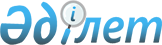 О Национальном центре проблем формирования здорового образа жизни Министерства образования, культуры и здравоохранения Республики КазахстанПостановление Правительства Республики Казахстан от 3 декабря 1997 г. N 1678

      В целях реализации долгосрочного приоритета "Здоровье, образование и благополучие граждан" Послания Президента страны народу Казахстана "Казахстан - 2030. Процветание, безопасность и улучшение благосостояния всех казахстанцев" Правительство Республики Казахстан ПОСТАНОВЛЯЕТ: 

      1. Принять предложение Министерства образования, культуры и здравоохранения Республики Казахстан о создании Национального центра проблем формирования здорового образа жизни Министерства образования, культуры и здравоохранения Республики Казахстан (далее - Национальный центр) путем реорганизации Республиканского центра здоровья Министерства здравоохранения Республики Казахстан, а также передачи штатов из организаций здравоохранения согласно приложению, функционально подчинив Национальному центру областные и Алматинский городские центры здоровья и врачебно-физкультурные диспансеры. 

      Министерству образования, культуры и здравоохранения Республики Казахстан внести в установленном порядке предложения по реорганизации Республиканского центра здоровья Министерства здравоохранения Республики Казахстан. 

      2. Установить следующие основные направления деятельности Национального центра: 

      разработка республиканской и региональных целевых Программ формирования здорового образа жизни, профилактики и борьбы с вредными привычками, гигиенического воспитания населения и оздоровления окружающей среды в соответствии с приоритетными направлениями Послания Президента Республики Казахстан о стратегии развития страны до 2030 года; 

      взаимодействие с министерствами, ведомствами, местными исполнительными органами, организациями и учреждениями по подготовке и внедрению научно обоснованных программ по различным аспектам здорового образа жизни; 

      научно-исследовательская работа по вопросам формирования здорового образа жизни, а также экономики, управления и реформирования здравоохранения; 

      подготовка и переподготовка медицинских кадров по актуальным проблемам формирования здорового образа жизни и организации здравоохранения; 

      работа с населением, детскими дошкольными и образовательными учреждениями, коллективами организаций и предприятий по формированию и внедрению принципов здорового образа жизни, занятий физкультурой и спортом, профилактике факторов риска; 

      подготовка программ гигиенического обучения различных категорий населения; 

      проведение спортивно-массовых и культурных мероприятий по пропаганде здорового образа жизни, профилактике и борьбе с вредными привычками; 

      работа со средствами массовой информации и издательская работа по реализации основных задач Центра. 

      3. Финансирование Национального центра производить в пределах средств, предусмотренных республиканским бюджетом на расходы здравоохранения. 

      4. Акимам областей, городов республиканского значения и столицы, Министерству образования, культуры и здравоохранения Республики Казахстан рассмотреть возможность создания региональных центров по проблемам формирования здорового образа жизни за счет проводимой оптимизации сети и структуры органов и учреждений здравоохранения. 

      5. Министерству образования, культуры и здравоохранения Республики Казахстан: 

      в месячный срок утвердить Устав и структуру Национального Центра; 

      привести в соответствие с данным постановлением ранее принятые решения реорганизованного Министерства здравоохранения. 

      6. Определить место нахождения Национального центра: г. Алматы, проспект Аблай хана, 63 и улица Д.Кунаева, 86. 

 

     Премьер-Министр   Республики Казахстан

                                            Приложение                                  к постановлению Правительства                                       Республики Казахстан                                   от 3 декабря 1997 г. N 1678 



 

          Перечень организаций здравоохранения, передающих штаты          Национальному Центру проблем формирования здорового          образа жизни Министерства образования, культуры и                 здравоохранения Республики Казахстан--------------------------------------------------------------------             Наименование организации               !  Штаты, чел.--------------------------------------------------------------------1. Республиканский врачебно-физкультурный диспансер       27   Министерства здравоохранения Республики Казахстан2. Центр ВОЗ                                               33. Научный центр медицинских и экономических проблем       7   здравоохранения Министерства здравоохранения   Республики Казахстан4. Научно-исследовательский институт кардиологии          10   Министерства здравоохранения Республики Казахстан5. Издательский центр научного центра медицинских          3   и экономических проблем здравоохранения Министерства   здравоохранения Республики Казахстан6. Научно-исследовательский институт гигиены и             5   профзаболеваний Министерства здравоохранения   Республики Казахстан7. Научно-исследовательский институт эпидемиологии,        5   микробиологии и инфекционных болезней Министерства   здравоохранения Республики Казахстан8. Научно-исследовательский противочумный институт         5   Министерства здравоохранения Республики Казахстан9. Республиканская санитарно-эпидемиологическая станция    7   Министерства здравоохранения Республики Казахстан10. Научно-исследовательский институт радиационной         5    медицины Министерства здравоохранения Республики    Казахстан (г.Курчатов)--------------------------------------------------------------------                                          Итого           77
					© 2012. РГП на ПХВ «Институт законодательства и правовой информации Республики Казахстан» Министерства юстиции Республики Казахстан
				